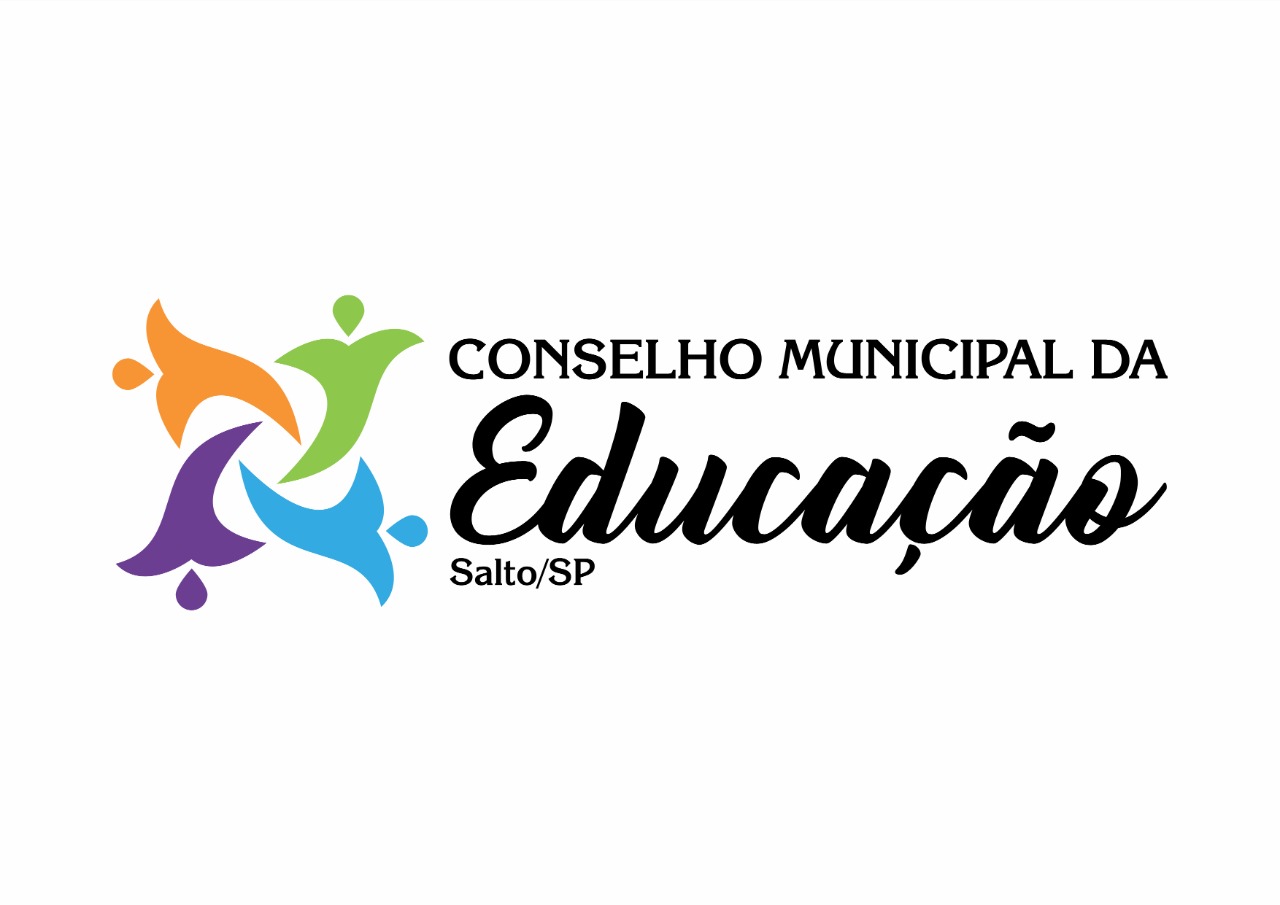 Ofício: 44/2021					Salto, 10 de junho de 2021Assunto: Indicação de Representante para o CME Salto-SPExmo. SR. Laerte Sonsin Junior    Venho por meio deste, solicitar a indicação de um representante suplente do Poder Executivo para o Conselho Municipal da Educação, devido ao passamento do Sr. Caio Vinicius Picinin, ocorrido no dia 26 de Mao de 2021. De antemão, o órgão lamenta profundamente a perda de seu membro e da representatividade.   Certa da costumeira atenção, despeço-me externando protestos de estima e consideração.Cordialmente,Evelize Assunta PadovaniPresidente CME/ Salto/SPRG 11 502 730 0EXMO SR: Laerte Sonsin Junior   Prefeito Municipal da Estância Turística de Salto - SP   